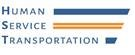 BROKER PERFORMANCE REPORT – September 20231. Overview2. On-Time Performance 3. Unfulfilled Trip Requests4. Call Center Operations5. Inspections6. Complaints Management7. Type of ComplaintMontachusett RTA (MART)Greater Attleboro and Taunton RTA (GATRA)BrokerageTotal # Number of Trips479,045128,659607,704       Demand-Response          Trips279,68575,692355,377       Program-Based Trips199,36052,967252,327      Shared Demand-         Response Trips13,16127,70040,861Total # of Requests for Rides (Demand-Response only)371,273111,931483,204       Requested Rides by    -   Phone355,083107,685462,768   -   Requested Rides In the Portals and Phone Apps16,1904,24620,436MARTGATRAContract RequirementDemand-Response Trips        Completed On-Time as measured by GPS 97.56%97.51%> 90%MARTGATRAContract Requirement# Of Unfulfilled Demand-Response Requests30817N/AUnfulfilled Demand-Response Request Rate     0.10%0.02%N/A# of Unfulfilled Program-Based Trip Requests163114N/AUnfulfilled Program-Based Trip Request Rate    0.07%0.25%N/AMARTGATRAContract RequirementTotal Number of Incoming Calls to the Call Center50,12018,280N/AAverage Speed to Answer0:05:440:02:02< 3 minutesAbandon Call Rate10.73%7.06%< 5%Number of calls answered in less than 1 minute48.00%49.00%>50%MARTGATRAHST# of Inspections Conducted77765142   Contract Requirement16047N/AMARTGATRAContract RequirementSubstantiated Complaints54275N/AComplaint Rate0.11%0.06%< 1.0%Complaints resolved within 3 business days31.98%99.95%95%Complaints resolved within 10 business days58.77%100%100%Consumer Satisfaction Rating96%97%83